Plastic box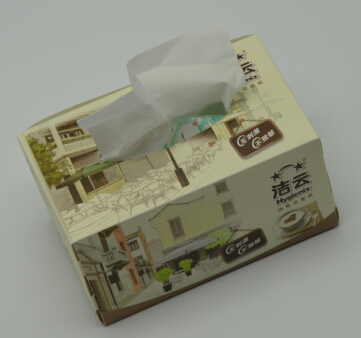 Packing box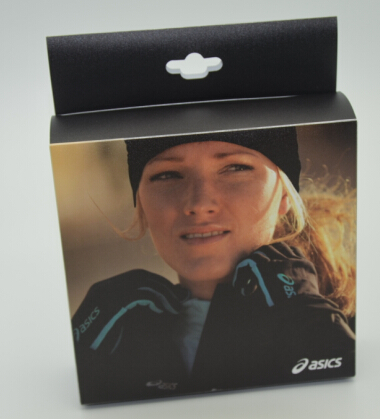 Packing box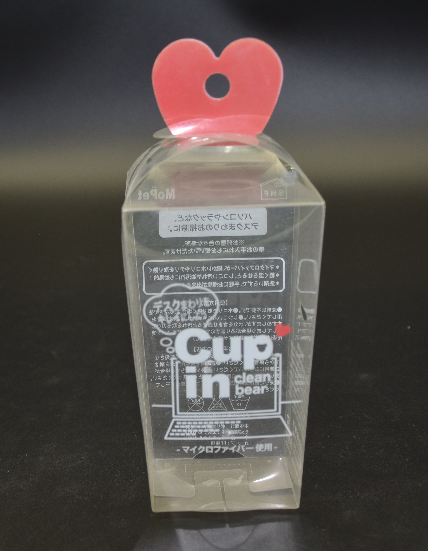 Cosmetics box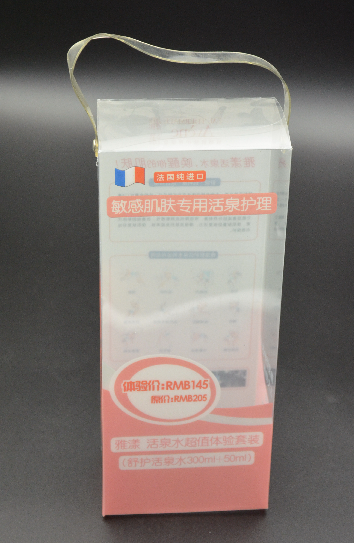 product name：Tissue boxMaterial：Environmental sided matte PP, white materialProduct Specifications：Product Size（mm）：Expand Size（mm）：165*105*85440*670----2 pieceThickness（mm）：0.45Product Weight（g）：41.4Printing art：CMYK+white   Offset printing, ink is printedProduction Process：Produced films - Printing - die - PackagingProduct name：Packing boxMaterial：Environmental sided matte PP, white materialProduct Specifications：Product Size（mm）：Expand Size（mm）：160*160*45450*600----2 pieceThickness（mm）：0.4Product Weight（g）：40.2Printing art：CMYK+white   Offset printing, ink is printedProduction Process：Produced films - Printing - die - PackagingProduct name：Packing boxMaterial：Transparent PVCProduct Specifications：Product Size（mm）：Expand Size（mm）：80*70*125Thickness（mm）：0.41Product Weight（g）：28.2Printing art：CMYK+white   胶印，油墨里印Production Process：产片-印刷-模切-包装Product name：Cosmetics boxMaterial：Transparent PVCProduct Specifications：Product Size（mm）：Expand Size（mm）：256*106*70Thickness（mm）：0.4Product Weight（g）：66Printing art：CMYK+white   Offset printing ink in printingProduction Process：Produced films - Printing - die - nail PVC handle - Packaging